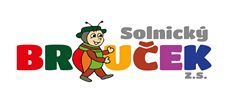 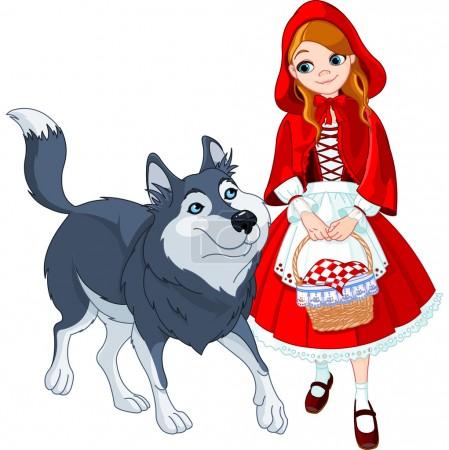 pátek  24.června 2022start průběžný 17:00 – 18:30 hod. začátek trasy je od fotbalového hřiště v Solnici na cestě budou na děti čekat pohádkové bytosti s úkolycesta povede přírodním terénem – zvolte vhodnou obuvza špatného počasí se akce nekoná – info. 724 737 947, 724 737 946                                        Těší se na vás Solnický Brouček z.s.Činnost je podporována Královehradeckým krajem, městem Solnice a obcí Kvasiny.